Helios Rubic UnaTillbehör HeliosFoton: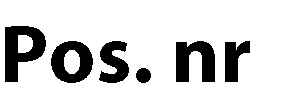 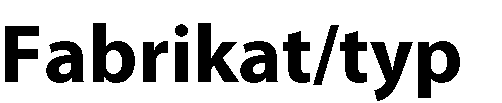 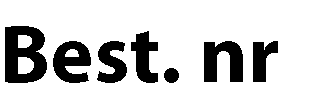 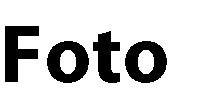 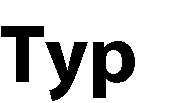 Helios IP42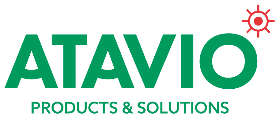 E-7344100Art. 574400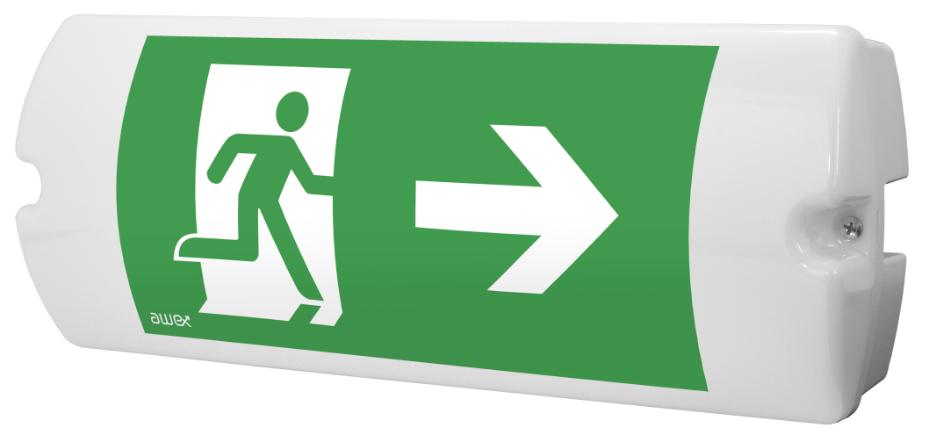 Batteri: Enligt CentralPiktogram: PiktogramsetLäsavstånd: 25m Montage: VäggBestyckning: LED Övrigt: IP42Effekt:3WHelios DS IP42E-7344102Art. 574401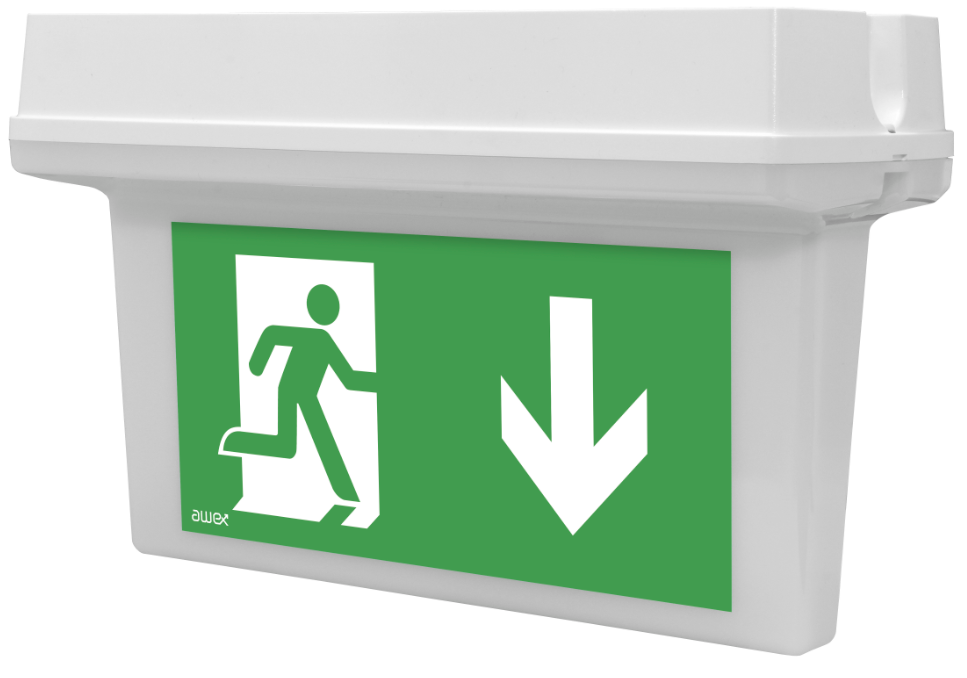 Batteri: Enligt CentralPiktogram: PiktogramsetLäsavstånd: 25m Montage: TakBestyckning: LED Övrigt: IP42Effekt:3WHelios  IP65E-7344103Art. 574402Batteri: Enligt CentralPiktogram: PiktogramsetLäsavstånd: 25m Montage: VäggBestyckning: LED Övrigt: IP65Effekt:3WHelios DS IP65E-7344104Art. 574403Batteri: Enligt CentralPiktogram: PiktogramsetLäsavstånd: 25m Montage: VäggBestyckning: LED Övrigt: IP65Effekt:3WHelios med värmeE-7344106Art. 574404Batteri: Enligt CentralPiktogram: PiktogramsetLäsavstånd: 25m Montage: VäggBestyckning: LED Övrigt: IP65Effekt:3WSymbolfolie Pil Höger RullstolE-7344707Art. 129931Symbolfolie Pil Vänster RullstolE-7344708Art. 129932Symbolfolie Pil Ned RullstolE-7344709Art. 129933BollskyddE-7344606Art. 109901TakmontageplåtE-7344619Art. 109911Vägg/flaggmontageplåtE-7344618Art. 109910Piktogram Pil ned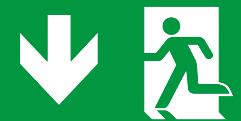 Piktogram Pil hö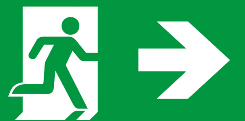 Piktogram Pil vä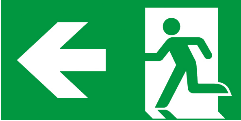 Piktogram Pil ned Rullstol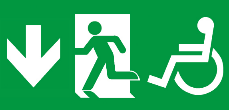 Piktogram Pil hö Rullstol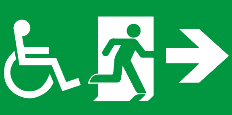 Piktogram Pil vä Rullstol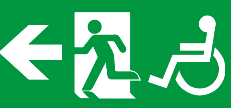 